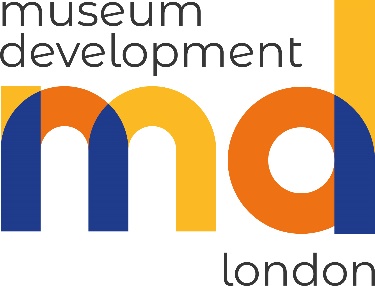 Fund the Future: Income Generation Programme 2022Application FormClosing date for applications: by 5.00 pm on Monday 18 July 2022 to mdgrants@museumoflondon.org.uk Please note applications submitted after this deadline will not be accepted.It is essential that you read the Guidelines for Applicants before filling in this form. Please read the application form carefully and fill in all sections of the form as fully as you can. Please put the name of the programme you are applying for into the subject header of your message to the email address above.1. Your organisation1. Your organisation1. Your organisation1. Your organisationName of Organisation:Address of Organisation:Contact name:Job Title:Contact email address:Contact telephone number:Is your museum within the City of London & 32 London Boroughs?YesNoWhich London Borough are you based in?Is your museum within the City of London & 32 London Boroughs?□□Is your museum fully accredited?YesNoAccreditation Number:Is your museum fully accredited?□□Is your museum officially ‘Working Towards Accreditation’?YesNoTemporary Accreditation Number:Is your museum officially ‘Working Towards Accreditation’?□□2. Information to help us assess your application 2. Information to help us assess your application 2. Information to help us assess your application 2. Information to help us assess your application Current opening hoursWhat do you see as the key income generation challenges for your museum during the current financial year to April ’23 and up to April ’25.What do you see as the key income generation challenges for your museum during the current financial year to April ’23 and up to April ’25.What do you see as the key income generation challenges for your museum during the current financial year to April ’23 and up to April ’25.What do you see as the key income generation challenges for your museum during the current financial year to April ’23 and up to April ’25.Please give a summary of your museum’s current income generation activities.Please give a summary of your museum’s current income generation activities.Please give a summary of your museum’s current income generation activities.Please give a summary of your museum’s current income generation activities.Does your Forward Plan or any other strategy documents (such as a fundraising plan) include priorities for income generation?Does your Forward Plan or any other strategy documents (such as a fundraising plan) include priorities for income generation?YesNoPlease describe existing objectives as described in your forward planPlease describe existing objectives as described in your forward planPlease describe existing objectives as described in your forward planPlease describe existing objectives as described in your forward plan4.  Museum’s Financial summary4.  Museum’s Financial summaryTotal museum income in the last year before the pandemic (2019/20)Comments:Comments:Total income in the last financial year (2021/22)Comments:Comments:Total anticipated income for this year (2022/23)Comments:Comments:5. Information provided in support of application 5. Information provided in support of application 5. Information provided in support of application 5. Information provided in support of application  Forward PlanEvidence provided as an attachment to the application form:Yes□No□ Forward PlanPlease submit a copy of the museum’s current Forward Plan along with the application.Please submit a copy of the museum’s current Forward Plan along with the application.Please submit a copy of the museum’s current Forward Plan along with the application.Other strategic documentsPlease submit any other relevant documents (list titles)Please submit any other relevant documents (list titles)Please submit any other relevant documents (list titles)6. Skill Sharing6. Skill Sharing6. Skill Sharing6. Skill SharingPlease indicate how you intend to share learning from involvement in the scheme with the wider museum community:Please indicate how you intend to share learning from involvement in the scheme with the wider museum community:Please indicate how you intend to share learning from involvement in the scheme with the wider museum community:Please indicate how you intend to share learning from involvement in the scheme with the wider museum community:a. Participate in skills sharing events e.g. training as required: YesNoAny comments:a. Participate in skills sharing events e.g. training as required: □□b. Write a case study for the Museum Development Team and Arts Council England:YesNoAny comments:b. Write a case study for the Museum Development Team and Arts Council England:□□c. OtherYesNoEvidence provided:c. Other□□If other, please describe:7. Submitting your application 7. Submitting your application a. Application Declarationa. Application DeclarationThe following declaration must be signed by the senior officer responsible for this project:The following declaration must be signed by the senior officer responsible for this project:Name (please print):Job Title:Signature:Date:b. Please attach your current Forward Plan alongside this application.b. Please attach your current Forward Plan alongside this application.Our policy regarding use of information: Our policy regarding use of information: 